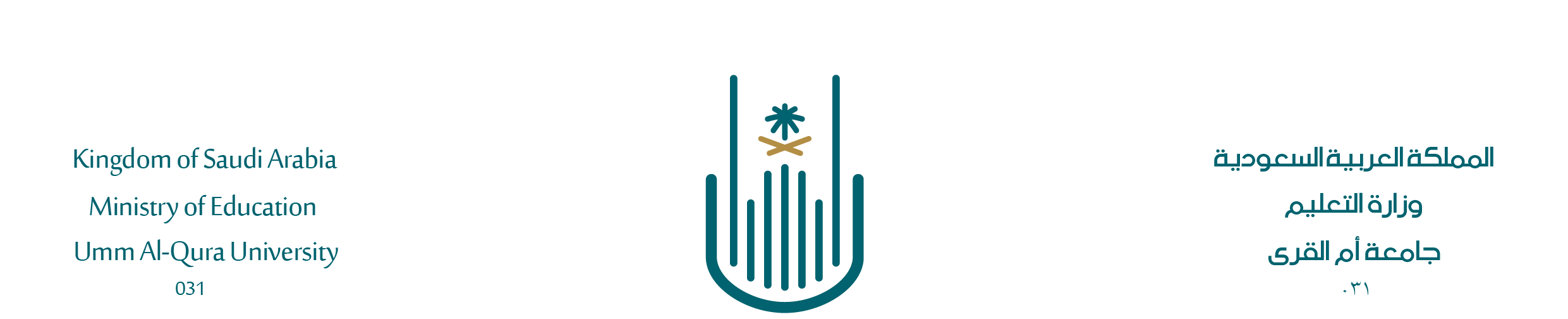                                             Umm Al-Qura University                                          Jumum University College                                               Department of Chemistry                                            Umm Al-Qura University                                          Jumum University College                                               Department of ChemistryFinal  Exam (Fall (1st) Semester, 1441 H)Final  Exam (Fall (1st) Semester, 1441 H)Course name : Course Code:  Date:   /       /Allowed Time: Student name:                                 ID:Serial No:Mark:           /40